 CQ TRAVEL DANCE SCHEDULE FOR THREE MONTHS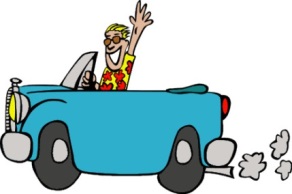 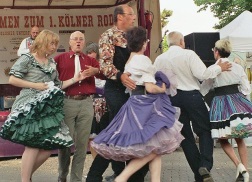 OUR DANCE SEASON HAS BEGUN AND ITS TIME TO START SHOWING OUR SUPPORTTO ALL OUR CLUBS, LOCAL  AND IN WA.  MARK YOUR CALENDARS SO WE CAN CAR POOL OVER OR DRIVE OURSELVES TO TRY AND CAPTURE SOME BANNERS!  REMEMBER IT TAKES AT LEAST 8 PEOPLE TO GET A BANNER. THE GOOD THING IS THEY HAVE TO COME TO ONE OF OUR DANCES TO GET THEIR BANNER BACK WHICH BENEFITS OUR CLUB ALSO! DON’T FORGET A FINGERFOOD TOO.SATURDAY-NOVEMBER 25TH  STARSHOOTERS COOKIE & AUCTION DANCE:WESTERN DANCE CENTER1901 SULLIVAN ROAD, SPOKANE VALLEY.7:00 PM-INTERMEDIATE ROUNDS7:30-PM EASY ROUNDS8:00 PM-10:00 PM-MAINSTREAM /W 3RD TIP BEING PLUSCALLER: DAN PREEDYCUER: CAROL SHOPBELLFRIDAY-DECEMBER 15TH DANCING SHADOWS:WESTERN DANCE CENTER1901 SULLIVAN ROAD, SPOKANE VALLEY7:00 PM – 8:00 PM-PLUS WITH ROUNDS8:00 PM – 10:00PM-MAINSTREAM WITH ROUNDSCALLER: TBACUER: CAROL SHOPBELLFRIDAY-JANUARY 19SHIRTS N SKIRTSCALVARY LUTHERN CHURCH1011 N. COMPTON ST. - POST FALLSCALLER & CUER: TBD7:30 PM ROUNDS8:00 PM MAINSTREAM & ROUNDSAREA 1 MEETING & POTLUCK DINNER PRIOR TO DANCE (5:00PM?)FOR MORE INFORMATION CALL 208-818-2882